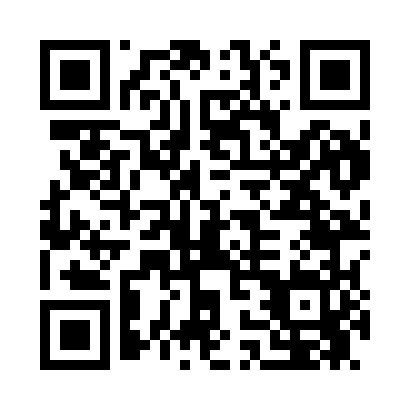 Prayer times for Booton, West Virginia, USAMon 1 Jul 2024 - Wed 31 Jul 2024High Latitude Method: Angle Based RulePrayer Calculation Method: Islamic Society of North AmericaAsar Calculation Method: ShafiPrayer times provided by https://www.salahtimes.comDateDayFajrSunriseDhuhrAsrMaghribIsha1Mon4:386:101:345:288:5710:292Tue4:386:111:345:288:5710:293Wed4:396:111:345:298:5710:294Thu4:406:121:345:298:5610:285Fri4:406:121:345:298:5610:286Sat4:416:131:345:298:5610:277Sun4:426:131:355:298:5610:278Mon4:436:141:355:298:5510:269Tue4:446:151:355:298:5510:2610Wed4:456:151:355:298:5510:2511Thu4:466:161:355:298:5410:2412Fri4:466:171:355:298:5410:2413Sat4:476:171:355:298:5310:2314Sun4:486:181:365:298:5310:2215Mon4:496:191:365:298:5210:2116Tue4:506:191:365:298:5210:2017Wed4:516:201:365:298:5110:2018Thu4:526:211:365:298:5010:1919Fri4:546:221:365:298:5010:1820Sat4:556:231:365:298:4910:1721Sun4:566:231:365:298:4810:1622Mon4:576:241:365:298:4810:1523Tue4:586:251:365:298:4710:1424Wed4:596:261:365:288:4610:1225Thu5:006:271:365:288:4510:1126Fri5:016:271:365:288:4410:1027Sat5:036:281:365:288:4310:0928Sun5:046:291:365:288:4310:0829Mon5:056:301:365:278:4210:0730Tue5:066:311:365:278:4110:0531Wed5:076:321:365:278:4010:04